Что нужно для первоклассника в школу? 1. Ранец (портфель).2. Сменная обувь на светлой подошве и сумка для нее.3. Канцтовары для основных предметов:- тетради в клетку и косую линию,- обложки для тетрадей;- обложки для книг 1 класса;- папка для тетрадей;- закладки для книг;- подставка для книг;- ручка синяя;- простые карандаши;- пенал;- точилка для карандашей;- ластик;- линейка.4. Для уроков рисования и труда:- цветные карандаши;- альбом;- краски акварельные;- набор кисточек для рисования;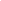 - цветная бумага ;- цветной картон ;- белый картон ;- клей;- фартук, нарукавники, клеёнка;- пластилин;- досточка для лепки пластилина ;- ножницы с округлыми концами .5. Для уроков физкультуры:- светлая футболка;- спортивные трусы, шорты, спортивные брюки или спортивный костюм не ярких цветов; - кеды, кроссовки или спортивные тапки. 